PROVINCIAL GRAND CHAPTER OF ROYAL ARCH MASONS OF WEST KENTAnnual Festival LuncheonDE VERE GRAND CONNAUGHT ROOMSGREAT QUEEN STREET, LONDON WC2B 5DAON FRIDAY 9th NOVEMBER 2018Cost of Luncheon is £48.50 per head inclusive of wine.Members intending to be present for the Luncheon should complete this form and forward it, together with full remittance before Friday 19th October 2018 to:THE PROVINCIAL GRAND SCRIBE E,Oakley House, Bromley Common, Bromley, Kent BR2 8HAPlease indicate payment method below (click on relevant box)	(Preferred method) By BACs using Sort Code: 20-14-33, Account No: 70738506Please quote your name as reference.	By cheque made payable to “Provincial Grand Chapter of West Kent”.Bookings should be emailed to Bookings@freemasons-westkent.org.uk. Your booking will be confirmed by email.  Please ensure you receive your confirmation and advise of any errors.For postal bookings please enclose a stamped addressed envelope, or current email address, to receive your booking confirmation.Most important: please notify any special dietary requirements at the time of booking.PROVINCIAL GRAND CHAPTER OF ROYAL ARCH MASONS OF WEST KENT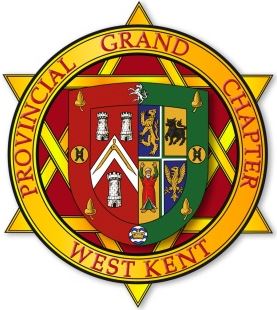 HONOURS CEREMONYFriday 9th November 2018Commencing at 3:30 p.m.The Most Excellent Grand Superintendent,Companion Mark Douglas EstaughExtends an invitation to all Freemasons, their families and friends, to join him at the Luncheon and Honours Ceremony following the Annual Royal Arch Convocation of the Province of West Kent inTHE GRAND TEMPLEFREEMASONS’ HALL, GREAT QUEEN STREET,LONDON WC2B 5AZYours sincerely and fraternally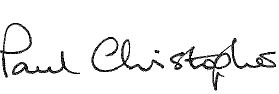 Paul ChristopherProvincial Grand Scribe EMorning Dress or Dark Lounge Suit, White Collared Shirt and Provincial, Royal Arch, or plain black tieAll Scribes E shall send a copy of this notice to all members of their Chapter BUSINESSThe Procession of First Principals will enter the Temple.The Procession of VIP Guests of the Province will enter the Temple.The Procession of the Past Executive Officers will enter the Temple.The Most Excellent Grand Superintendent and his Officers will enter the Temple in Procession.The Most Excellent Grand Superintendent will welcome the Companions their families, friends and guests.The Most Excellent Grand Superintendent will present his Invicta Award.The Most Excellent Grand Superintendent will greet new Exaltees.The Most Excellent Grand Superintendent will re-appoint Excellent Companion Brian Kenneth Saunders as Deputy Grand Superintendent.The Most Excellent Grand Superintendent will re-appoint Excellent Companion Michael William Stillwell as Second Provincial Grand Principal and Excellent Companion Alan Cope as Third Provincial Grand Principal.The Most Excellent Grand Superintendent will re-appoint Excellent Companion Graham Raven as Assistant to the Provincial Grand Principals.The Most Excellent Grand Superintendent will appoint and invest Excellent Companion Michael James Page as Assistant to the Provincial Grand Principals.The Most Excellent Grand Superintendent will appoint and invest the Provincial Grand Officers.The Most Excellent Grand Superintendent will address the assembly.To collect Alms.To close the Honours Ceremony.Please note that this Order of Business is subject to changeLuncheon will be served at 1:00 p.m.Grand Connaught RoomsMenuSalmon Gravlax, Lemon and Celeriac Remoulade~~~~~~Teriyaki Marinated Chicken Supreme,Stir fried Vegetables on Egg Noodles~~~~~~Lemon Tart,Orange Raisin Cream~~~~~~Coffee or TeaRed and white wine will be provided with Lunch. Extra wine may be purchased on the day.For those booked in for Luncheon there will be a drinks receptionin the Balmoral Suite from 12:30 p.m.Glass of red or white wine, or soft drink.I requireticket(s) for the Luncheon for which I enclose a total remittance of ticket(s) for the Luncheon for which I enclose a total remittance of ticket(s) for the Luncheon for which I enclose a total remittance of ticket(s) for the Luncheon for which I enclose a total remittance of ticket(s) for the Luncheon for which I enclose a total remittance of Name:Email:Chapter:No:Rank:Guest NamesChapter No.
If applicableDietary Requirement